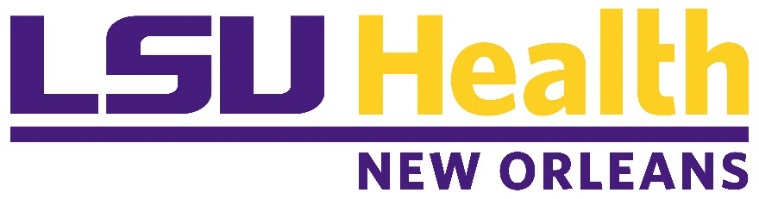 CURRICULUM VITAEMICHAEL WATSON COOK, MD, FACSCurrent Title:			Associate Professor of Clinical SurgeryBusiness Address:		LSU Health, School of Medicine				Department of Surgery				Section of General Surgery					1542 Tulane Avenue, Room 734				New Orleans, LA  70112Business Telephone    and Fax:			504.568.4750 (p); 504.568.4633 (f)Business email Address:	mcoo11@lsuhsc.edu Education	Undergraduate:  	Bachelor of Science in Chemistry Bachelor of Art in BiologyEmphasis in BiochemistryTexas Christian University, Fort Worth, TX				1994 -1998	Graduate/Medical:	Medical DoctorateUniversity of Tennessee College of MedicineMemphis, TN	1998 - 2002	Internship:		General Surgery ResidencyOchsner Clinic Foundation, New Orleans, LA			Program Director and Chairman – George Fuhrman, MDChairman - John Bowen, MD2002 - 2003	Residency:		General Surgery ResidencyOchsner Clinic Foundation, New Orleans, LA			Program Director and Chairman - John Bolton, MD2003 – 2007	Clinical    	Fellowships:		Minimally Invasive Surgery FellowshipEmory Endosurgery Unit, Atlanta, GA				Program Director—Edward Lin, DO2007 - 2009Certification: Fundamentals of Laparoscopic Surgery, Completed 02/2009American Board of Surgery, Board certified in Surgery, #054719, Initial certification date:  11/16/2009, Reverification date:  1/10/2022Licensure: Louisiana State Board of Medical Examiners, #MD.026233 	6/1/2004 – presentAcademic, Professional, and Research Appointments Academic Appointments:Clinical Instructor (Gratis) Emory University Hospital and Emory Crawford Long HospitalSchool of Medicine, Department of Surgery, Section of Minimally Invasive SurgeryAtlanta, GA							July 2007 - August 2009Assistant ProfessorUniversity of Queensland, Ochsner Medical SchoolNew Orleans, LA						October 2009 - January 2013Clinical Instructor of Surgery (Gratis)Tulane University Health Sciences CenterSchool of Medicine, Department of SurgeryJanuary 2013 - presentAssistant Professor of Clinical Surgery, LSU Health – New Orleans, School of Medicine, Department of Surgery, Section of General Surgery, New Orleans, LA                                                                            April 1, 2018 – June 2023Associate Professor of Clinical Surgery, LSU Health – New Orleans, School of Medicine, Department of Surgery, Section of General Surgery, New Orleans, LA                                                                            July 2023 – presentProfessional Appointments:General Surgery, Advanced Laparoscopic and Bariatric Surgery                  2009 - 2018Ochsner Medical Center—WestbankGretna, LAGeneral Surgery, Advanced Laparoscopic and Bariatric Surgery                  2013 - 2018West Jefferson Medical CenterMarrero, LAMedical Director, Bariatric Surgery2015-2018Ochsner Medical Center—WestbankGretna, LAMedical Director, Bariatric Surgery						 2019-presentUniversity Medical Center—New OrleansNew Orleans, LA Asensus Surgical Advisory PanelAugust 2021Raleigh, NCMembership in Professional Organizations:Society of American Gastrointestinal and Endoscopic Surgeons (SAGES), Member 2007 - presentAmerican College of Surgeons (ACS), Fellow, 2009 - presentAmerican Society for Metabolic and Bariatric Surgery (ASMBS), Member, 2013 – presentFellow, 2023 – presentSociety of Laparoscopic and Robotic Surgeons (SLS), Member 2017 - presentAmerican College of Lifestyle Medicine, Member, 2021 – 2023	Louisiana Obesity Society (LOS)		Founding Board Member, 2023 – presentAwards and Honors: Top Gun Laparoscopic Knot Tying Competition2nd Place								    	2004Tulane University School of MedicineSAGES Flexible Endoscopy Course for MIS FellowsCleveland, OH 					 		    	2007Advanced Surgical Training for FellowsElancourt, France 							    	2007Award in Recognition of Contribution Toward the Advancement of Minimally Invasive Surgery						   	2008By Ethicon Endo-SurgeryNominee—Best New Physician						2010Ochsner Medical Center—Westbank Physician AwardsGretna, LAWinner - Most High Tech			                               		2011Ochsner Medical Center - Westbank Physician AwardsGretna, LANominee - Best Physician							2011Ochsner Medical Center—Westbank Physician AwardsGretna, LAAttending Physician of the Quarter				      3rd Quarter 2020University Medical Center New Orleans				UMCNO Patient Advocate Award						2021Best Scientific Paper								2022Louisiana Chapter of the American College of Surgeons Annual Meeting	TEACHING EXPERIENCE AND RESPONSIBILITIES Course/Clerkship/Residency or Fellowship/CME Directorships: Associate Program Director, Tulane Bariatric Surgery FellowshipUniversity Medical Center, New Orleans, LA				2018 - 2019Associate Program Director, LSU/Pennington Bariatric Surgery FellowshipNew Orleans Site DirectorUniversity Medical Center, New Orleans, LA				2021 - presentCurriculum Development/Implementation: Curriculum for Training Residents and Fellows on Senhance Surgical Robot:Worked with Transenterix to design and implement curriculum for training residents on the Senhance platform (first curriculum worldwide for training residents on this platform)						2020Bariatric Surgery Fellowship Curriculum:  designed, implemented, and continuous update of curriculum for fellowship			2020 –presentCurriculum for Training LSU Residents on DaVinci Robot:  Collaborated with Education Experts from Intuitive and LSU Surgery Faculty to develop robotic curriculum to span all campuses (New Orleans, Baton Rouge, Lafayette) 2022-2023Creation of Enduring Teaching Materials: Laparoscopic Troubleshooting Guide—guide created by SAGES in 2011 for national distribution.  I revamped and updated 2022 to reflect changes in technology and practice changes.  Sought and achieved co-sponsorship from AORNFormal Course Responsibilities: Lectures for Emory University Medical Students (Multiple lectures given, September 2007 through April 2009—approximately 16 hours per year)		Gastroesophageal Reflux Disease		Hernias		Gallbladder Disease		Small Bowel Obstruction	Kimberly Clark Enteral Access Workshop (June 2008 and August 2008)	Lectures and Lab providing training to Kimberly Clark product representatives		Lecture: “Radiologic Guidance for Enteral Access”		Lecture: “Endoscopic Guidance for Enteral Access”		Lab Instructor	Laparoscopic Training of Emory University General Surgery ResidentsLaparoscopic skills and preparation for Fundamentals of Laparoscopic Surgery testing.September 6, 2008; October 18, 2008; January 10, 2009; February 14, 2009	Intern Bootcamp, July 2018; July 2019; July 2020Preparatory course for new interns at Ochsner and LSU in surgical specialties, involving lecture and clinical skills lab (cadaver lab)“Prepping in the OR”, July 19, 2018Lab instructor, July 20, 2018“Calls from the floor”, July 21, 2018“Mesh”, July 21, 2018Lab instructor, July 21, 2018“Calls from the floor”, July 2019“Mesh”, July 2019Lab instructor, July 2019“Mesh”, July 9, 2020Lab instructor, July 9, 2020Lab instructor, July 10, 2020“Patient Management/Troubleshooting”, July 11, 2020Lab instructor, July 11, 2020	Physician’s Assistant Student first year lectures:		Abdominal pain, appendix, gallbladder		Small bowel obstruction, ileus, hernia		2 hours, Fall 20182 hours, Fall 20192 hours, Fall 20202 hours, Fall 20212 hours, Fall 2022	Senior Surgical Anatomy Course:		Laparoscopic skills lab instructor for 4th year medical students		4 hours, February 2019		4 hours, February 2020		4 hours, March 2021		4 hours, February 2023Departmental/Interdisciplinary Teaching Conferences: 	Departmental Seminar Series, Ochsner General Surgery Residency 		“Gastroesophageal Reflux Disease”, January 13, 2010		“Upper GI Bleed”, November 3, 2010“The Spleen”, March 2, 2011CME presentation—“Surgical Treatment of Obesity”		To the Ochsner Medical Center—Westbank medical staff		January 13, 2015	CME presentation—“Surgical Weight Loss: Past, Present, and Future”		To the Ochsner Medical Center—Westbank medical staff		June 20, 2017LSU Gastroenterology Department Grand Rounds—“Surgical Weight Loss: Past, Present, and Future” August 17, 2018LSU General Surgery ABSITE Review“Bariatric Surgery” September 24, 2018“Pepetic Ulcer and Gastric Neoplasms” August 27, 2019“Stomach” September 10, 2019“Obesity” June 16, 2020LSU Obstetrics/Gynecology Residency Grand Rounds—“Bariatric Surgery: What an OB/Gyn Should Know”November 7, 2018	Alfredo Lopez-S Lectureship in Nutrition		“The Obesity Epidemic: A Surgeon’s Perspective”		March 15, 2019LSU Gastroenterology Department Grand Rounds—“Bariatric Surgery and Gut Hormones” February 12, 2021	LSU General Surgery Department Grand Rounds—“Cutis Graft for Hernia Repair: Looking to the Past to Redefine the Future” November 4, 2021	LSU Gastroenterology Department Grand Rounds—“Bariatric Surgery: Implications for Gastroenterologists”June 2, 2023Undergraduate, Medical, or Graduate Students Trained: 	Kyle LaPenna, LSU MD/PhD Student, 2019-2021		Research advisor, mentorship	Anna Catinis, LSU MD Student 2021-2022		Research advisor, mentorship	Tyler Dean, LSU Surgery Resident 2023-	Emily Schumann, LSU Surgery Resident 2021-		Faculty Advocate	Sophia Trinh, LSU Surgery Resident 2020-		Faculty Advocate	Andrea Fa, LSU Surgery Resident 2019-		Faculty Advocate	Rebecca Young, LSU Surgery Resident 2018-2023		Faculty Advocate	Rob Ross, Tulane Surgery Resident 2022-2023		Mentorship and Research Supervision during research year at Pennington Biomedical Research CenterPost-Doctoral or Post-Residency Fellows Trained:	Kais Rona, Tulane Bariatric Surgery Fellow 				2018 - 2019		Direct Supervision, Mentorship, Research            Priya Chhikara, LSU/Pennington Bariatric Surgery Fellow 		2021 - 2022		Direct Supervision, Mentorship, Research	Linda Adepoju, LSU/Pennington Bariatric Surgery Fellow		2021 - 2022		Direct Supervision, Mentorship, Research	Jesus Garcia, LSU/Pennington Bariatric Surgery Fellow		2022 - 2023		Direct Supervision, Mentorship, Research	Clint Stillwell, LSU/Pennington Bariatric Surgery Fellow		2022 - 2023		Direct Supervision, Mentorship, Research	Devan Lenhart, LSU/Pennington Bariatric Surgery Fellow		2023 – 2024		Direct Supervision, Mentorship, Research	Irina Popiv, LSU/Pennington Bariatric Surgery Fellow		2023 – 2024		Direct Supervision, Mentorship, Research	Mike Kachmar, LSU/Pennington Bariatric Surgery Fellow		2023 – 2025		Direct Supervision, Mentorship, ResearchRESEARCH AND SCHOLARSHIP Grants and ContractsFunded:LIFT2 Grant in support of patent development, 2019, Use of Amniotic Membrane to Prevent Hernia Formation, co-PI, $75,000Industry Sponsored Grant, Avita Medical, 2020, In support of use of ReCell enzyme for deepithelialization of skin graft for use in hernia repair.  Initial funding for proof of concept, 2019, co-PI, $12,000LIFT2 Grant in support of patent development, 2021, Use of ReCell enzyme to deepitheliazation of skin graft for use in hernia repair.  Funding for tensile strength studies, co-PI, $50,000Baton Rouge Health-Tech Catalyst, 2022 Launchpad/Innovation Pilot Awards, Endometrial Cancer Awareness. Consultant. $30,000Journal Publications	Refereed: White, BC; Jeansonne, LO; Cook, MW; Chavarriaga, LF; Goldenberg, EA; Davis, SS; Smith CD; Khaitan, L; Lin, E; “Use of Endoluminal Antireflux Therapies for Obese Patients with GERD.”; Obesity Surg, Oct 2008; PMID: 18839080Chavarriaga, LF; Cook, MW; White, BC; Jeansonne, LO; Gletsu, N; Parker, CB; Sweeney, JF; Davis, SS; Lin, E; “Transoral Technique for Gastrojejunostomy in Laparoscopic Roux-en-Y Gastric Bypass (LRYGBP) Can Accelerate Learning Curve and Reduce Cost.”; Obesity Surg, Nov 2008; PMID: 19015931Merchant AM; Cook MW; White BC; Davis SS; Sweeney JF; Lin E; “Transumbilical Gelport access technique for performing single incision laparoscopic surgery (SILS).”; J Gastrointest Surg, Jan 2009, 13(1): 159-62; PMID: 18972166Merchant, AM; Cook, MW; White, BC; Jeansonne, LO; Chavarriaga, LF; Davis, SS; Sweeney, JF; Lin, E; “Comparison Between Laparoscopic Paraesophageal Hernia Repair with Sleeve Gastrectomy and Paraesophageal Hernia Repair Alone in Morbidly Obese Patients”; Am Surg. Jul 2009; 75(7):620-5; PMID: 19655609Chavarriaga, L; Lin, E; Losken, A; Cook MW; Jeansonne, L; White, B; “Management of Complex Abdominal Wall Defects Using Acellular Porcine Dermal Collagen.”  American Surgeon, Jan 2010; PMID: 20135948Mulloy, C; Hodgdon, I; Paige, J; Cook, MW; “Use of Cutis Graft as Biologic Prosthesis in Complicated Abdominal Closures: A Case Report” J of Clin Med and Case Reports, May 2020; JCMCR-2020-1-107: 1-3Hodgdon, I; Cook, M; Yoo, A; Rajo, M; Dooley, D; Haydel, A; Dogar, S; Greiffenstein, P; Morrison, J; Lau, F; Paige, J; “The Use of Autologous Fenestrated Cutis Grafts in Hernia Repair: Surgical Outcomes and Cost Analysis of 97 Consecutive Patients”; Am Surg June 2020; PMID: 32683916LaPenna KB, Werthmann DW, Rabito FA, Baker JW, Cook MW; “Elevation of Serum Copper in the New Orleans Bariatric Clinic Population: The Norm or Geographically Localized Findings?”; Obes Surg. Nov 2021; PMID: 34405337Cook, MW; LaPenna, KB; Baker, JW; Rabito, FA; “Our Patients Do Indeed Have Excess Serum Copper (and Normal Ceruloplasmin): the Reasons Why Are Yet to Be Determined”; Obes Surg. June 2022; PMID: 35362915Tumminello, ME; Hogan, MG; Leonardi, C; Barton, JS; Cook, MW; Davis, KG; “Morbid Obesity Not a Risk for Serious Complications following Outpatient Surgery”; American Surgeon, May 2022; PMID: 35637616Cook, MW; Hodgdon, I; Paige, J; Carter J; Phelan, HA; “Enzymatic Disaggregation Is Superior to Mechanical De-Epithelialization in Preparation of Cutis Grafts for Hernia Repair: Results of the Cutis Ex-vivo Graft I Study (CutE Graft I)”; Submitted for publicationCatinis, A; Leonardi, C; Cook, MW; “Hepatic Vagotomy in Obese Patients Leads to Improvement of the Cholesterol to High Density Lipoprotein Ratio”; Submitted for publicationAdepoju, L; Danos, D; Green, C; Cook, MW; Schauer, P; Albaugh, VL; “Effect of high-risk factors on postoperative major adverse cardiovascular and cerebrovascular events trends following bariatric surgery in the United States from 2012 to 2019.”; Surgery for Obesity and Related Diseases, Jan 2023; PMID: 36209030Non-refereed: 1. Armstrong, K; Spalazzi, J; Lazzaretti, S; Cook, M; Bianco, F; “Clinical Utility        of Senhance Intelligent Surgical Unit (ISU) Augmented Intelligence: Inguinal       Hernia”; White Paper published online by Asensus Surgical (senhance.com)      related to use of their technology. June 20222. Armstrong, K; Spalazzi, J; Lazzaretti, S; Cook, M; Trivedi, A; “Clinical Utility      of Senhance Intelligent Surgical Unit (ISU) Augmented Intelligence: Sleeve     Gastrectomy”; White Paper published online by Asensus Surgical      (senhance.com) related to use of their technology. June 2022Published Abstracts:Mansour, C; Leonardi, C; Paige, J; Hodgdon I; Cook, M; Morrison, J; McLaren,       P; “Ventral Hernia Repair Using Autologous Fenestrated Cutis Graft is Comparable to Traditional Methods of Repair”; Published Abstract from AWRE 2022Scientific Exhibits: Cook, MW; Merchant, AM; Shane, M; Davis, SS; Sweeney, JF; Lin, E; “Gastrointestinal Stenting as Bridge to Future Surgery”; Poster presented at SAGES 2009Cook, MW; Chavarriaga, LF; Jeansonne, LO; Merchant, AM; Lin, E; “Laparoscopic Treatment of Superior Mesenteric Artery Syndrome”; Poster presented at SESC 2009Cook, MW; Merchant, AM; White, BC; Finley, C; Sweeney, JF; Davis, SS; Srinivasan, J; Lin, E; “Laparoendoscopic Single Site (LESS) Surgery for Cholecystectomy: Utilizing Existing Instrumentation”; Poster Presented at SESC 2009Merchant, AM; Lin, E; Cook, MW; Sweeney, JF; Sarmiento, JM;  “Technique for Laparoscopic-assisted Formal Right Hepatectomy, Deconstructed”; Poster presented at SAGES 2009Merchant, AM; Cook, MW; White, BC; Davis, SS; Sweeney, JF; Lin, E;  “Single Incision Laparoscopic Surgery (SILS) for Cholecystectomy: Utilizing Existing Instrumentation”; Poster presented at SESC 2009Merchant, AM; Cook, MW; White, BC; Jeansonne, LO; Chavarriaga, LF; Davis, SS; Sweeney, JF; Lin, E; “Comparison Between Laparoscopic Paraesophageal Hernia Repair with Sleeve Gastrectomy and Paraesophageal Hernia Repair Alone in Morbidly Obese Patients”; Poster presented at SESC 2009Hudson, CT; Cook, MW; “Paralysis Due to Thiamine and Copper Deficiencies Following Sleeve Gastrectomy Complicated by Oral Intolerance With Recurrent Pancreatitis”;  Poster presented at ACG 2018“Early Outcomes Following use of autologous fenestrated cutis grafts in hernia repair” Oral presentation at LA-ACS 1/19/2019 (Resident Presentation)  Hymel, A; Lavie, J; Cook, MW; “Lumbar hernia: Laparoscopic repair with dermal autologous non-epithelialized graft (DANG) re-enforcement. A case series.”; Poster presented at LA-ACS, January 2019“Early Outcomes Following Use of Autologous Fenestrated Cutis Grafts in Hernia Repair” Oral Presentation at American Hernia Society Las Vegas March 11, 2019 Meeting (Resident Presentation)Mulloy, C; Hodgdon, I; Paige, J; Cook, MW; “Use of Cutis Graft as Biologic Prosthesis in Complicated Abdominal Closures: A Case Report”; Poster presented at SESC 2020“Endoscopic Closure of Gastrointestinal Fistula and Leaks” Oral Presentation at SESC 2020, New Orleans, LA (Resident Presentation)  “Laparoscopic Ventral Hernia Repair with Cutis Graft” Oral Presentation at LA-ACS 2020 (resident presentation)Hajirawala, L; Cook MW; “The Use of Autologous Fenestrated Cutis Autograft in Ventral Hernia Repair using Laparoscopic Extended Totally Extraperitoneal (ETEP) Technique: A Single Surgeon Case Series”; Poster presented at SAGES 2021Catinis, A; Leonardi, C; Cook MW; “Hepatic Vagotomy in Obese Patients Leads to Improvement of the Cholesterol to High Density Lipoprotein Ratio”; Podium presentation at LA ACS 2022, won best scientific paperRoss RC, Stillwell C, Danos D, Cook M, Albaugh VL, Schauer PR. “Is BMI > 70 Too Heavy for Bariatric Surgery?”; Poster presented Annual Meeting of the American Society for Metabolic and Bariatric Surgery, 2023. Las Vegas, NV.Ross RC, Garcia J, Stillwell C, Ducote M, Domangue E, Graham B, Boyer L, Cook M, Jernigan A, Schauer PR, Albaugh VL. “Women Pursuing Metabolic/Bariatric Surgery Are High Risk for Underlying Endometrial Cancer.” Resident presentation at Annual Meeting of the American Society for Metabolic and Bariatric Surgery, 2023. Las Vegas, NV.Videos, Electronic Media, and Multimedia:Cook, MW; Chavarriaga, LF; Jeansonne, LO; Davis, SS; Lin, E;  “Laparoscopic Ladd’s Procedure”; Video presentation at ACS 2008Cook, MW; Chavarriaga, LF; Jeansonne, LO; Davis, SS; Lin, E; “Single Incision Laparoscopic Right Hemicolectomy”; Video for SAGES 2009Barber, J; Cook, MW; “Laparoscopic DANG Hernia Repair”; Video presented at SAGES 2019Cook, MW; “Indications for Bariatric Surgery” FOX 8 News, New Orleans, LA; Nov 5, 2020Cook, MW; “Bariatric Surgeries Now Covered by Insurance for Louisiana State Employees” FOX 8 News, New Orleans, LA; June 23, 2021Garcia, J; Cook, MW; “Robotic assisted Redo Heller Myotomy for achalasia, posterior approach with inadvertent esophageal perforation and repair” Video Presented at SAGES 2023, Montreal, CanadaResearch Review Committee: 	Grant Reviewer for LACaTS Roadmap Scholars Grant, 2019	Grant Reviewer for LACaTS Roadmap Scholars Grant, 2020	Grant Reviewer for LACaTS Roadmap Scholars Grant, 2021	Grant Reviewer for LACaTS Roadmap Scholars Grant, 2022Inventions and Patents:Method of Treating or Preventing Hernia Formation Using Placental Derived Tissues, International Application Number: PCT/US20/25165, Filed 3/27/20 Preliminary Patent, Method of Preparing Dermal Autograft for Use in Hernia Repair and Hernia Prevention with Enzymatic Disaggregation, filed September 2020, (Patent 2932719-101-US)Invited Presentations and Seminars:SLS 2019—Global Pediatric Surgery Session“How Young Is Too Young?:  Ethical Considerations in Adolescent Bariatric Surgery” September 6, 2019; New Orleans, LA 14th Annual DOCS (Diabetes, Obesity, and Cardiovascular disease Summit)“Patient Management Following Bariatric Surgery”September 2019; Cleveland, OH and Baton Rouge, LA“Endoscopic Treatment of Leaks and Fistulas” Webinar broadcast internationally by US SurgicalJuly 23, 2020Recording rebroadcast at SAGES, August 2020LSU Quality Improvement/Patient Safety Forum-June 3, 2021 Asensus Surgical Advisory Panel, Raleigh, NC August 14, 2021SAGES 2021 Hernia Session“The Use of Autologous Fenestrated Cutis Autograft in Ventral Hernia Repair using Laparoscopic Extended Totally Extraperitoneal (ETEP) Technique”September 1, 2021; Las Vegas, NVModerator, “Global Perspectives in MIS”, SLS 2021 September 30, 2021; National Meeting held virtually due to pandemicNutrition and Obesity Research Methods in Human Subjects, Pennington-Louisiana NORC, April 26-28, 2022; Baton Rouge, LAASMBS 2022 Presidential Grand Rounds“Hepatic Vagotomy in Obese Patients Leads to Improvement of the Cholesterol to High Density Lipoprotein Ratio” Catinis, A; Leonardi, C; Cook MW, June 8, 2022; Dallas, TXPlenary Lectureships or Refresher Courses at Professional Meetings:SLS 2018—SLS Experts’ Experience“Alternative Strategies for Pain Control after Surgery”August 29, 2018; New York, NYSAGES 2022—Asensus Surgical Lunch Symposium“Senhance Surgical System: Reimagining the Future of Surgery”March 17, 2022 Denver, COSAGES Innovation Weekend 2022-- Digital Surgical Platforms: State of the Technology and Multiport Robotics“Modular Robotic Platform with Haptic Feedback and Augmented Intelligence”June 11, 2022 Houston, TXSERVICE ACTIVITIESUniversity/Institutional Service	Departmental committees:		Clinical Competency Committee 				2018 - present(LSU Surgery Residency)		Program Evaluation Committee				2019 - present			(LSU Surgery Residency)	LSUHSC (campus) committees:Faculty Advisor for Lifestyle Medicine Interest Group							2020 - presentLSU Quality Improvement/Patient Safety Forum		June 3, 2021Curriculum Renewal Committee				2022-presentHospital committees:		UMC Nutrition Committee					2018 - presentUMC Operating Room Committee				2018 - 2020UMC Surgical Block Committee				2019 - 2022			Led initiative to develop protocol for transparent, merit based block distribution				2022UMC Operating Room Value Analysis Team			2019 - present			Co-Chairman						2021 - presentUMC Metabolic and Bariatric Surgery Committee		2019 - present 	Chairman						2019 - presentLed Quality Improvement Project, “Use of alternate antibiotics and glove changing to decrease SSIafter Bypass”						2020Led Quality Improvement Project, “Postop 1 week phone calls to decrease readmission related to dehydration”						2021Led Quality Improvement Project, “Incorporation of Sleep Medicine to Improve CPAP compliance and decrease wait times for surgery”			2022Led Quality Improvement Project, “Protocol to reduce time to surgery for patients with severe obesity (BMI > 60) 					2023UMC Quality/Performance Improvement Committee		2020-presentUMC Surgical Executive Committee				2021-presentUMC Surgical Services Throughput Council			2022-present	Co-Chair						2022-present	Special assignments:		UMCNO Bariatric planning group—2018*Active role in recruiting multiple FTE for positions including Bariatric Coordinator, Bariatric dietitian, Receptionist, Nursing and other support staff*Involved in selecting appropriate equipment and designing bariatric clinic space*Developing seminar for patient education*Developing order sets and office templates for bariatric surgery		UMCNO Pre Admit Testing Optimization group—2019*Working with PAT, anesthesia, multiple surgery and gastroenterology teams, Operating Room, and Endoscopy Unit to streamline flow and optimize care for patients and providers.		UMCNO Business Planning Meeting—2020 Proposal in conjunction with Endocrine Department to Enhance Bariatric Program	*Worked with Endocrine Department to draft proposal, film video and present at meetingUMCNO Business Planning Meeting—2020 Proposal to start a Sleep Disorders Treatment Center	*Worked with ENT, Pulmonology, Bariatric Surgery, and Sleep Medicine to draft proposal, film video and present at business planning meetingNational Service	Professional society committees:		SAGES Course Endorsement Taskforce Subcommittee 	2019		SAGES Advocacy and Health Policy Committee 		2019 - 2021SAGES Continuing Education Committee 			2019 - present		SAGES Patient Engagement Taskforce 			2020ASMBS Insurance Committee 				2021-present	Co-Chair						2022-2023	Chair							2023-presentASMBS Access to Care Committee				2022-presentMeeting Chair or Organizer:		SLS Local Organizing Committee—New Orleans, LA	2019		SLS Academic Day Co-Director and Moderator 		201914th Annual DOCS (Diabetes, Obesity, and Cardiovascular disease Summit) Session V: Obesity and Diabetes Treatment: Surgical Moderator, Cleveland, OH and Baton Rouge, LA						2019Clinical ServiceIn-patient service activities:General Surgery Service (Isidore Cohn, Jr. service)	-- April 2018 - presentPerforming general and minimally invasive surgical procedures, inpatient consultation and treatment at UMCNO and Touro Infirmary.  Resident teaching and oversight. Bariatric Surgery Service -- July 2018 to presentDeveloped new service line at UMCNO.  Outpatient evaluation and workup for surgery, Inpatient consultation and treatment. Instruction and oversight of Tulane and LSU Surgery Residents and MIS/Bariatric Surgery Fellows.  Clinic coverage:  St. Charles Clinic—April 2018 - March 2020Private clinic evaluation of surgical patientsGeneral Surgery Clinic (Cohn’s Clinic)—April 2018 - August 2021Weekly evaluation of patients with surgical issues, supervision of residents and students.Bariatric Surgery Clinic—July 2018 – presentTwice-weekly evaluation of pre and post-surgical patients struggling with obesity.  Supervision of residents, medical students, and PA students.  Collaboration with dietitians, psychologists, and nursing staff to coordinate best care for these patients.S. Johnson Multispecialty Clinic—March 2020 - July 2022Private clinic evaluation of surgical patients Call:	Touro Infirmary, approximately 4 days per month--April 2018 - presentAdministrative Responsibilities: 	LSUHSC:	Associate Program Director, Bariatric Surgery Fellowship, 	June 2020-presentWorked with UMC, Dean Nelson, and Pennington Biomedical Research Center to secure funding for three fellows per year beginning August 2021.  Obtained approval from GMEC to create fellowship.  Brought program through site visit and obtained provisional status from the Fellowship Council.  Developed curriculum and worked with program coordinator to develop interview process.  Secured initial two fellows outside of the match process for 2021-2022.  Matched two clinical fellows for 2022-2023.  Matched two clinical fellows and one research fellow for 2023-2024	Hospital:	Director of Bariatric Surgery	Ochsner Medical Center—Westbank 			2015 - 2018	Director of Bariatric SurgeryUniversity Medical Center—New Orleans                       	May 2019-present	Expanded to add Obesity Medicine to bariatric program 	July 2020	Expanded to add Sleep Medicine 				July 2021Community Service Activities: Assistant Coach, Football in America (FNA), Age 6-7 boys, Fall 2018Head Coach, Louisiana Fire U10 Soccer, Fall 2019, Spring 2020Bariatric Surgery Advocate, Summer 2018 to presentWorked with Louisiana Department of Health to Update and Revise Louisiana Medicaid guidelines for workup for bariatric surgery.  New guidelines, which expand access to care for Louisiana residents, went into effect, January 1, 2021Worked with LCMC to include access to care for LCMC employees through a pilot program which went into effect, October 2021Worked with LA chapter of the ASMBS to promote legislation to increase access to care for LA patients.  Bill requires the Office of Group Benefits to provide coverage for bariatric surgery.  Went into effect, January 2022Gave testimony to Louisiana Department of Health Pharmacy and Therapeutics Committee in support of coverage of Antiobesity Medications (AOMs). May 2022Boy Scouts of America, Adult Leader                         		2023 - present